POTŘEBY   pro budoucího prvňáčka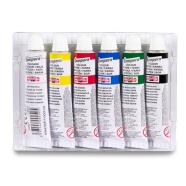 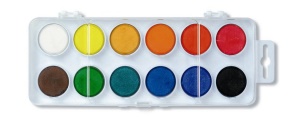 DESATERO  pro budoucího prvňáčka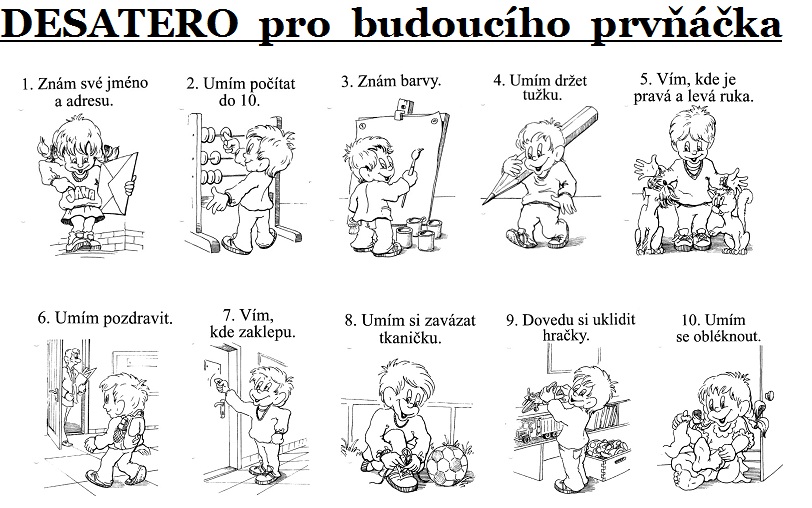 